                           ΔΙΕΘΝΕΣ ΠΑΝΕΠΙΣΤΗΜΙΟ ΕΛΛΑΔΑΣ                       ΑΛΕΞΑΝΔΡΕΙΑ  ΠΑΝΕΠΙΣΤΗΜΙΟΥΠΟΛΗ                              ΤΜΗΜΑ ΦΟΙΤΗΤΙΚΗΣ ΜΕΡΙΜΝΑΣΗ ΙΣΤΟΣΕΛΙΔΑ http://feeding.teithe.gr/index για την ηλεκτρονική αίτηση για ΠΑΡΟΧΗ ΔΩΡΕΑΝ ΣΙΤΙΣΗΣ  θα είναι ανοικτή από Δευτέρα  16/02/2021 έως Τρίτη 16/03/2021.Τα  δικαιολογητικά  θα  σταλούν ηλεκτρονικά  στο  e-mail  merimna@the.ihu.gr,συμπιεσμένα  σε μορφή  zip συνοδευόμενα από την αίτηση ή ταχυδρομικά στηΔιεύθυνση «ΔΙΕΘΝΕΣ ΠΑΝΕΠΙΣΤΗΜΙΟ, Τμήμα Φοιτητικής Μέριμνας, Τ.Κ. 57 400Σίνδος Θεσσαλονίκη»Προσοχή!!!  Για την αποστολή των δικαιoλογητικών με mail, σαν θέμα, θα αναγράψετε τα παρακάτω στοιχεία, ακολουθώντας οπωσδήποτε την σειρά:Επώνυμο,  Όνομα,  Τμήμα, Αριθμός Αίτησηςπαράδειγμα: ΠΑΠΑΔΟΠΟΥΛΟΣ ΦΩΤΙΟΣ, ΜΗΧΑΝΙΚΩΝ ΠΕΡΙΒΑΛΛΟΝΤΟΣ, 18020                           ΔΙΑΒΑΣΤΕ ΠΡΟΣΕΚΤΙΚΑ ΤΙΣ ΟΔΗΓΙΕΣΗ αίτηση που υποβάλλεται ηλεκτρονικά έχει το χαρακτήρα και της Υπεύθυνης Δήλωσης. Σε περίπτωση ψευδών στοιχείων μετά την διασταύρωση των δικαιολογητικών,  ο δικαιούχος θα χάνει το δικαίωμα σίτισης. Γιαυτό συμπληρώστε την αίτηση προσεκτικά, αποφεύγοντας τα λάθη διότι δεν έχετε τη δυνατότητα να κάνετε διορθώσεις.Ελέγξτε αν κάνατε αποστολή της αίτησής σας,  (θα πρέπει να εμφανισθεί ένας 5ψήφιος αύξοντας αριθμός).Εάν δεν σταλεί επιτυχώς,  η αίτησή σας δεν θα μπορεί να αξιολογηθεί και θα χάσετε το δικαίωμα δωρεάν σίτισης. Παρακαλούμε να αναγράφετε  και ένα τηλέφωνο επικοινωνίας του φοιτητή.Ο καθορισμός όρων, προϋποθέσεων και διαδικασίας για την παροχή δωρεάν σίτισης στους φοιτητές των ΑΕΙ  γίνεται σύμφωνα με την Κοινή Υπουργική Απόφαση Φ5/68535/Β3/18-6-2012  (ΦΕΚ 1965/18-6-2012 τ.Β΄).ΔΙΚΑΙΟΛΟΓΗΤΙΚΑ  ΓΙΑ ΤΗΝ ΠΑΡΟΧΗ ΔΩΡΕΑΝ  ΣΙΤΙΣΗΣ ΓΙΑ ΤΟ ΑΚΑΔΗΜΑΪΚΟ ΕΤΟΣ 2020-2021  (ΟΡΙΟ ΕΙΣΟΔΟΜΗΜΑΤΟΣ 45.000 ευρώ.  Για κάθε αδερφό/ή που σπουδάζει το όριο προσαυξάνεται κατά 3.000 ευρώ.)Ηλεκτρονική αίτηση Πρόσφατο πιστοποιητικό οικογενειακής κατάστασης από το δήμο (μπορείτε να το αναζητήσετε από την ιστοσελίδα gov.gr)Φωτοαντίγραφο αστυνομικής ταυτότητας Αποδεικτικό έγγραφο μόνιμης κατοικίας (λογαριασμός  ΔΕΗ ή ΟΤΕ ή ΕΥΔΑΠ, κλπ)(μπορείτε να το αναζητήσετε από την ιστοσελίδα gov.gr)Αντίγραφο εκκαθαριστικού εφορίας του τελευταίου οικονομικού έτους (απλή έγκυρη εκτύπωση από το taxis-όχι φωτοτυπία). Το εκκαθαριστικό θα πρέπει να είναι του γονέα (όταν ο φοιτητής είναι προστατευόμενο μέλος) ή του ιδίου φοιτητή σε περίπτωση που είναι πάνω από 25 ετών με όριο 25.000 ευρώ).Βεβαίωση σπουδών για κάθε αδελφό/ή που φοιτά σε ΑΕΙΕιδικά για αλλοδαπούς φοιτητές  φωτοαντίγραφο διαβατηρίου και άδεια παραμονής10.   Πολύτεκνοι:   Πιστοποιητικό της Α.Σ.Π.Ε.11.   Άνεργος γονέας:  Βεβαίωση επιδότησης ανεργίας από τον τοπικό Ο.Α.Ε.Δ.(δηλ. όταν        εισπράττεται επίδομα ανεργίας)12.  Μέλος οικογένειας που ανήκει στην κατηγορία ΑΜΕΑ:   Βεβαίωση αναπηρίας        (πιστοποιητικό Υγειονομικής Επιτροπής)13.  Ορφανοί από τον ένα ή και τους δύο γονείς:   Ληξιαρχική πράξη θανάτου14.  Μονογονεϊκές οικογένειες:   Ληξιαρχική πράξη γέννησης του φοιτητή                                      ΔΙΚΑΙΟΛΟΓΗΤΙΚΑ  ΓΙΑ ΤΗΝ                                         ΑΝΑΝΕΩΣΗ ΚΑΡΤΑΣ ΣΙΤΙΣΗΣ  (για όσους έχουν ήδη κάρτα σίτισης πλαστική ή χάρτινη)   (ΟΡΙΟ ΕΙΣΟΔΟΜΗΜΑΤΟΣ 45.000 ευρώ.  Για κάθε αδερφό/ή που σπουδάζει το όριο προσαυξάνεται κατά 3.000 ευρώ.)Ηλεκτρονική  αίτησηΑντίγραφο εκκαθαριστικού Εφορίας (όχι φορολογική δήλωση), απλή έγκυρη εκτύπωση από το taxis  - όχι φωτοτυπία). Το εκκαθαριστικό θα πρέπει να είναι του γονέα (όταν ο φοιτητής είναι προστατευόμενο μέλος)  ή του ιδίου φοιτητή (όταν ο φοιτητής είναι πάνω από 25 ετών με όριο 25.000 € ). Πρόσφατη βεβαίωση σπουδών  για κάθε αδελφό/η που σπουδάζει.------------------------------------------------------------------------------------------------------------------------Προσοχή στην δήλωση εισοδήματος: το ποσό που θα συμπληρώσετε πρέπει να είναι το αθροιστικό ποσό (υπόχρεου + συζύγου) στο Ε1 «ΣΥΝΟΛΙΚΟ ΕΙΣΟΔΗΜΑ»  ή το  «ΤΕΚΜΑΡΤΟ ΕΙΣΟΔΗΜΑ» (το μεγαλύτερο άθροισμα που θα προκύψει) (Εικ. 1).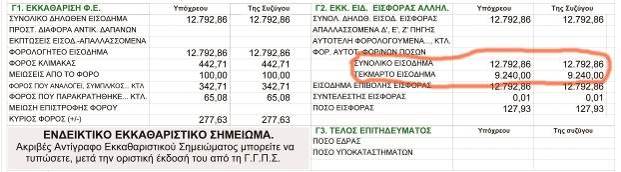 (Εικόνα 1. Το μεγαλύτερο άθροισμα που θα προκύψει)http://feeding.teithe.gr/index  Η είσοδος στην ιστοσελίδα γίνεται με το όνομα χρήστη (username) και τον κωδικό πρόσβασης (password) που διαθέτει ο φοιτητής από το τμήμα του.  Προσοχή, όσοι  α ν α ν ε ώ ν ο υ ν,  να αναγράφουν τον σωστό αριθμό της παλιάς  κάρτας σίτισης  (Εικόνα 2).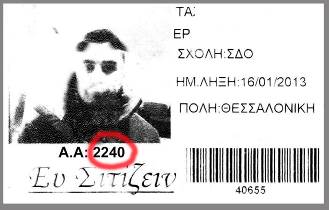 (Εικόνα 2)Η ΑΙΤΗΣΗ:συμπληρώνεται με προσοχή,σώζεται (save),αποστέλλεται (sent) εκτυπώνεται (print)ΑΙΤΗΣΕΙΣ  ΜΕ ΕΛΛΙΠΗ ΔΙΚΑΙΟΛΟΓΗΤΙΚΑ, ΔΕΝ ΘΑ ΑΞΙΟΛΟΓΟΥΝΤΑΙ.ΠΡΟΣΟΧΗ ΣΤΙΣ ΠΡΟΘΕΣΜΙΕΣ  16/02/2021 – 16/03/2021ΕΑΝ ΚΛΕΙΣΕΙ Η ΠΛΑΤΦΟΡΜΑ ΔΕΝ ΘΑ ΜΠΟΡΕIΤΕ ΝΑ ΚΑΝΕΤΕ ΑΙΤΗΣΗ ΚΑΙ ΘΑ ΧΑΣΕΤΕ ΤΟ ΔΙΚΑΙΩΜΑ.